«09» марта 2022 г.								№ 01-05/41ПРИКАЗ«О проведении всероссийских тренировочных мероприятийпо апробации новой технологии ОГЭ 2.0»	В целях подготовки к проведению государственной итоговой аттестации по образовательным программам основного общего образования в форме основного государственного экзамена по технологии ОГЭ 2.0 в 2022 году, руководствуясь письмом ФГБУ «Федеральный центр тестирования» от 25.02.2022 г., на основании приказа Министерства образования и науки РС (Я) от 04.03.2022 г. №01-03/414 «О проведении всероссийских тренировочных мероприятий по апробации новой технологии ОГЭ 2.0»,ПРИКАЗЫВАЮ:Принять к работе график проведения всероссийских тренировочных мероприятий по апробации технологии ОГЭ 2.0 согласно приложения к приказу МОН РС (Я) от 04.03.2022 г. №01-03/414.Обеспечить: Участие всех ППЭ, задействованных в проведении ГИА-9 в 2022 году, во всероссийских тренировочных мероприятиях по апробации технологии ОГЭ 2.0; Предоставление данных о ППЭ, аудиториях, работниках для формирования базы данных всероссийских апробаций в МКУ «ОРУО»; Принятие мер по недопущению технических сбоев, организационно-технологических нарушений при проведении всероссийских тренировочных мероприятий по апробации технологии ОГЭ 2.0; Участие всех работников ППЭ ГИА-9 в совещании по вопросам организации и проведения всероссийских тренировочных мероприятий по апробации технологии ОГЭ 2.0, проводимого ГБУ «Центр мониторинга качества образования МОН РС (Я)» 11 марта 2022 г.; Наличие во всех ППЭ ГИА-9 защищенного канала связи и доступа на портал ГБУ «Центр мониторинга качества образования МОН РС (Я)»; Необходимым оборудованием ППЭ для участия во всероссийских тренировочных мероприятиях (компьютеры, принтеры в аудиториях, сканеры в штабе ППЭ).Возложить на руководителей общеобразовательных учреждений ответственность за обеспечение тестирования оборудования всех аудиторий ППЭ.Контроль исполнения настоящего приказа возложить на Соломонову А.В., руководителя отдела общего и дополнительного образования.Начальник:			п/п		М.Х.Иванова Исполнитель: Соломонова А.В., 89244606651«ӨЛӨӨН ЭБЭҢКИ НАЦИОНАЛЬНАЙ ОРОЙУОН»МУНИЦИПАЛЬНАЙ ОРОЙУОН АДМИНИСТРАЦИЯТА«ӨЛӨӨН ОРОЙУОНУН ҮӨРЭХ САЛАЛТАТА»МУНИЦИПАЛЬНАЙ КАЗЕННАЙ ТЭРИЛТЭОГРН 1021401976540     ИНН 1422000339678480  Өлөөн сэлиэнньэтэӨлөөн оройуонаОктябрьскай уул. 69 тел. 8(41169) 2-13-53, факс 2-12-01E-mail: mouo_olenek@mail.ru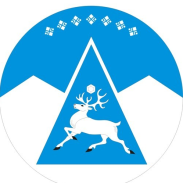 АДМИНИСТРАЦИЯ МУНИЦИПАЛЬНОГО РАЙОНА«ОЛЕНЕКСКИЙ ЭВЕНКИЙСКИЙ НАЦИОНАЛЬНЫЙ РАЙОН»МУНИЦИПАЛЬНОЕ КАЗЕННОЕ УЧРЕЖДЕНИЕ «ОЛЕНЕКСКОЕ РАЙОННОЕ УПРАВЛЕНИЕ ОБРАЗОВАНИЯ»ОГРН 1021401976540     ИНН 1422000339678480 Оленекский районсело Оленекул. Октябрьская, 69тел.  8(41169)2-13-53, факс 2-12-01E-mail: mouo_olenek@mail.ru